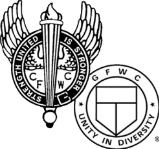 Palomar District Executive Board Meeting
(Executive Committee, District Chairmen, Club Presidents)Tuesday, March 26, 2019La Sala Room, Bonsall9:30 a.m.  Registration/Morning Goodies
Morning Goodies Provided by Bonsall, Inland Valley, Valley Center(coordinate with Rita Christie)AGENDA10:00 a.m.  CALL TO ORDER – President Rosalia ZamoraInspirational Message – Joye DavissonPledge of Allegiance to the Flag of the United States of America – Pat HarveyEstablish Quorum OFFICER AND COMMITTEE CHAIRMEN REPORTS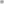 Minutes of October 23, 2018 – distributed via e-mailTreasurer’s Report— Maggie Owen for Carole May (excused)President’s Update — Rosalia Zamora1st VP Dean of Chairmen — Bev York2nd VP-Membership — vacant3rd VP— Programs — Barb Lerma4th Vice President —Fundraising — Judy PantazoCorresponding Secretary — Jan Imonti (7)	NEW BUSINESS:		(a)	Website – Should we add a “Palomar Board Members Only” section?		(b)	Fill Vacancies – 2nd VP Membership; Writing Contest Chair		(c)	District Convention - Adopt Convention Budget		(d)	Update on Storage Unit – Bev York		(e)	Other New Business(8)	UNFINISHED BUSINESS(9)	DISTRICT CHAIRMEN(10)	A COLLECT FOR CLUBWOMEN – Joye Davisson(11)	ADJOURNMENTDATES TO REMEMBER:March 30, 2019The Firstie Contest (WHRC Project) due to CFWC Chair, Deborah BushnellThe Suffrage Project (WHRC Project) due to CFWC Chair, Deborah BushnellApril 15, 2019Palomar District Chairman to forward Palomar Arts and Crafts Winners List to CFWC Chair, Mary Lou BenzelDeadline for CFWC (State) Convention Meeting and Hotel Reservations.  Go to:  www.CFWC.org for the CALL.April 21-27, 2019-GFWC Volunteers in Action WeekPalomar District Convention ($33 includes registration)Wednesday, April 24, 2019Location:  Cocina Del Charro, EscondidoOpportunity Baskets:  Carlsbad, CWONC, Fallbrook, Inland Valley, Poway, Valley CenterApril 27, 2019- GFWC Plant trees for Arbor Day Foundation- Wanda Lohman, CFWC ChairMay 1, 2019- Palomar Photography Winners to CFWC Chair, Sonja HultsMay 15-18, 2019- CFWC State Convention (Crowne Plaza-Sacramento)May 15, 2019- GFWC Year in Pictures (Calendar) Contest to GFWCMay 17, 2019-  CFWC Purse Contest (take to CFWC Convention)- deliver to Diane Waterhouse, CFWC Chair“You are Invited” - What club activities do you want to announce? Please bring flyers for the Presidents’ Folders and extras.  What items do you need to help complete your projects that we can help you with? Make a list for the Presidents’ Folders and extras!  Please use the Executive Board as resources for your questions! They are here for you.